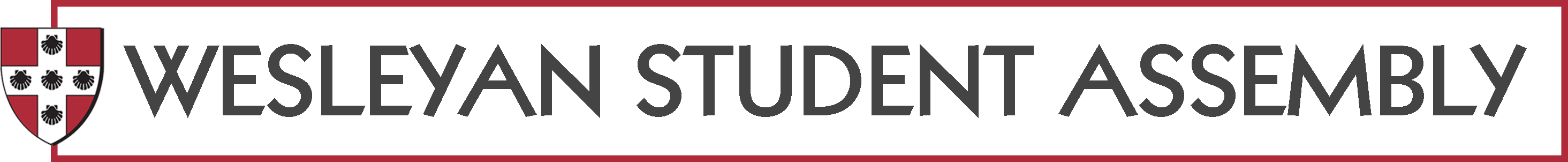 Election PetitionElection InformationPetitions are due at 5:00pm on Friday, September 11, 2015 to the WSA Office in Usdan200 word statements are due at 5:00pm on Friday, September 11, 2015 to wsa@wesleyan.eduA mandatory Candidates Meeting will be held on Sunday, September 13, 2015 at 6:00pm in Usdan 110.If you cannot attend you must send a proxy and notify wsa@wesleyan.edu a day before. The election will be held from 12:01am, Monday, September 14 to 11:59pm, Friday, September 18, 2015. Election concerns and questions should be addressed to wsa@wesleyan.edu. Candidate InformationName: ____________________________________________ Phone: _____________________Email: ____________________________________________ Class Year: _________________*Only members of your class year may sign your petition and vote for youSignatures
25 signatures are needed to be placed on the ballot. 